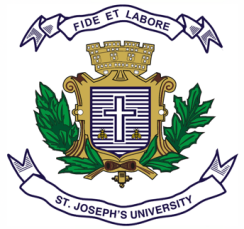 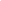 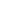 ST.JOSEPH’S UNIVERSITY, BENGALURU -27B.A – II SEMESTERSEMESTER EXAMINATION: APRIL 2023(Examination conducted in May 2023)INP2221: THEORIES OF PEACE AND CONFLICT STUDIES(For current batch students only)Time: 2 Hours								    Max Marks: 60This paper contains One printed page and Three partsPART- A Answer any Five of the following questions in about 40-50 words each (5x3=15)      1. Define Conflict.      2. What is Preventive Diplomacy?      3. What is Democratic Theory of Peace?      4. What is Satyagraha?      5. What is Conflict Prevention?      6. Write a short note on Non Distributive Peace factors.      7. What is peace-making?PART- BAnswer any Three of the following questions in about 100-150 words each (5x3=15)        8.  Differentiate between Diversionary Theory and Bargaining Model of conflict.        9. Explain the linkages between gender and conflict.       10. Describe Marxist understanding of peace and conflict.       11. Illustrate the features of Conflict resolution.       12. Explain Actor Entropy and Interaction Entropy of Peace.PART- C  Answer any two of the following questions in about 200- 250 words each (2x15=30)      13. Critically examine Interstate and Internal conflicts. Substantiate your answer with              suitable examples.      14. Examine the feminist conception of conflict.      15. Discuss the features of peace-keeping and peace-building.      16. Examine the role of International Organizations in peace-building. 